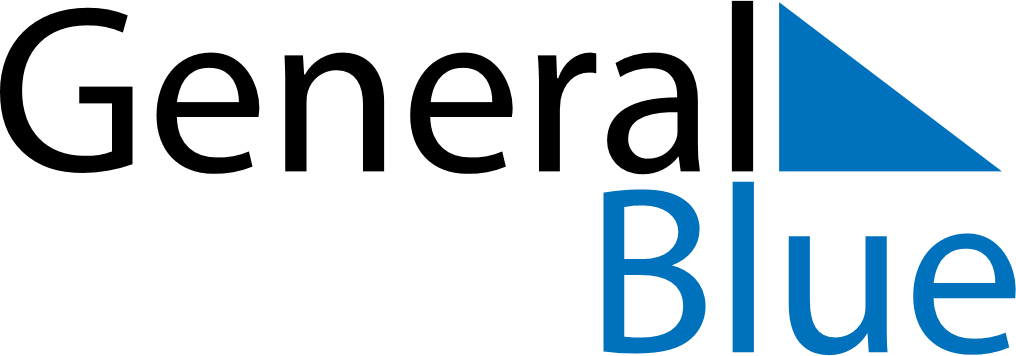 November 2020November 2020November 2020MexicoMexicoMONTUEWEDTHUFRISATSUN12345678All Souls’ Day910111213141516171819202122Revolution Day (day off)Revolution Day2324252627282930